КОМУНІКАЦІЯ З ВИКЛАДАЧЕМПоза заняттями офіційним каналом комунікації з викладачем є електронні листи. Умови листування: 1) в темі листа обов’язково має бути зазначена назва дисципліни (скорочено — ОРТМ); 2) в полі тексту листа позначити, хто звертається; 3) файли підписувати таким чином: прізвище_ завдання. Розширення: текст — doc, docx, pdf, ілюстрації — jpeg, tiff. ПЕРЕДУМОВИ ВИВЧЕННЯ ДИСЦИПЛІНИ Дисципліна не має обов’язкових передумов для вивчення. НАВЧАЛЬНІ МАТЕРІАЛИМетодичні вказівки, література, альбоми репродукцій. Пам`ятки живопису зі старими реставраціями або їх фото. Реставраційні паспорти відреставрованих творів.Матеріал дисципліни ґрунтується на численних наукових джерелах вітчизняного та зарубіжного походження, публікаціях з теорії та практики у тому числі на, методичних підборках кафедри РЕТМ ХДАДМ. Суттєвою змістовною складовою дисципліни «Основи реставрації творів мистецтва» є поєднання практичних, експериментальних пошуків з теоретичною базою, що впливають на професійні навички студента.Базова література1. Реставрация произведений искусства станковой масляной живописи. Учебное пособие. –  М.: Искусство,1977.2. Бергер Э. История развития техники масляной живописи. / Э. Бергер. – М.: Издательство Академии художеств СССР, 1961.3. Грабарь И. О древнерусском искусстве. Исследование. Реставрация и охрана памятников. / И.Э. Грабарь. – Л.: Наука, 1966.4. Киплик Д. Техника живописи. / Д. Киплик. – М.-Л.: Искусство, 1950.5. Кудрявцев Е. Техника реставрации картин. / Е. Кудрявцев. –  М.: Изд. ГТГ, 1948.6. Кудрявцев Е. Основы техники и консервации живописи. / Е. Кудрявцев, А. Лужецкая. – М.-.Л.: Искусство, 1937.7. Сланский Б.  Техника живописи: живописные материалы. / Б. Сланский. –  М.: Академия художеств СССР, 1962.8. Гренберг  Ю. Технология станковой живописи. / Ю.И. Гренберг. – М.: Изобразительное искусство, 1982.9. Фармаковский М.  Консервация и реставрация картин музейных коллекций. / М. Фармаковский. – М., 1947.      10. Никитин М. Химия в реставрации: Справочное пособие. / М.К. Никитин, Е.П. Мельникова. – Л.: Химия, 1990.11. Основы музейной консервации и исследования произведений станковой живописи. / Сост. и науч. ред.  Ю.И. Гренберг. – М.: Искусство, 1976.12. Технология, исследование и хранение произведений станковой и настенной живописи. / Под ред. Ю.И. Гренберга. – М.: Изобразительное искусство, 1987.13. Филатов В. Реставрация станковой  масляной живописи. / В.В. Филатов. – М.: Изобразительное искусство, 1986.Допоміжна література1.  Алексеев-Алюрви Ю. Краски старых мастеров от античности до конца XX в. / Ю.В. Алексеев-Алюрви. – М., 2000. 2.  Алексеев-Алюрви Ю. Красочное сырье и краски, используемые в живописи. Анализ и описание природного минерального и органического сырья, рецепты приготовления красок. / Ю.В. Алексеев-Алюрви. – М: Грааль, 2000.3. Виннер А. Как пользоваться темперой. / А.В, Виннер. – М.: Искусство, 1951. 4. Виннер А. Фресковая и темперная живопись. Вып. 3. Материалы и техника станковой темперной живописи. Ч. 1. Темпера, основания и грунты. / А.В, Виннер. –  М-Л.: Искусство, 1948. 5. Виннер А. Фресковая и темперная живопись. Вып. 3. Материалы и техника станковой темперной живописи. Ч. 2. Краски, высыхание красок темперы. / А.В, Виннер. –  М-Л.: Искусство, 1948. Інформаційні ресурсиhttp://restorer.kiev.ua/http://www.grabar.ru/http://www.art-con.ruМЕТА Й ЗАВДАННЯ КУРСУМетою вивчення дисципліни «Основи реставрації творів мистецтва» є: - оволодіння сучасними методами реставрації станкового живопису з застосуванням сучасних та класичних матеріалів, заснованими на принципах наукової, «музейної» реставрації;- виконання під час практичної реставрації на високому професійному рівні складних консерваційних та реставраційних робіт на творах, що мають культурну цінність;- самостійне ведення реставраційної документації, вміння орієнтуватись у видах та причинах руйнувань;- вміння вибирати студентами методики реставрації та реставраційні матеріали, які є найбільш ефективними для даного твору; індивідуально підходити до кожного твору, як до пам’ятки певної історичної епохи. Дисципліна забезпечує спеціалізовані (фахові) компетентності: - Здатність володіти фаховою термінологією, теорією і методикою реставрації.- Здатність володіти практичними навичками досліджень творів мистецтва: мікроскопічними, приладами з випромінювачами з різною довжиною хвиль, мікологічними та хімічними.- Здатність до наукового аналізу та узагальнення результатів досліджень пам’яток образотворчого мистецтва - Здатність проводити аналіз та систематизацію зібраної інформації у період навчальних та виробничих практик з метою подальшого застосування в практичній діяльності за фахом.- Володіти сучасними методами консервації і реставрації творів мистецтва.- Здатність використовувати у професійній діяльності знання з консервації та реставрації творів мистецтва, техніки та технології живопису, історії реставрації, геральдики, фалеристики, іконографії, методики проведення експертизи творів мистецтва.ОПИС ДИСЦИПЛІНИОсновна спрямованість дисципліни визначається професійним сприйняттям особливостей реставраційної та експертної практики.На вивчення навчальної дисципліни відводиться 840 години / 28 кредитів ECTS.Осінній семестр складається з 2 модулів, які містять 7 завдань, які зв’язані між собою змістовими складовими.1 курс. 1 семестр.  Реставрація творів живопису з нескладними руйнуваннями основи.1 змістовий модуль містить 4 завдання: Розділ 1.Завдання 1. Ознайомлення з особливостями техніки реставрації; розвитку і вдосконалення методики і техніки консервації.Завдання 2. Ознайомлення з сучасними методиками  в реставраційній практиці, вивчення видів руйнації основи, фарбового шару, ґрунту та методів їх усунення.Завдання 3. Візуальні дослідження творів. Завдання 4. Оволодіння технікою укріплення фарбового шару та ґрунту. 2 змістовий модуль містить 3 завдання: Розділ 2.Завдання 1. Оволодіння методами зведення проривів основи. Завдання 2. Оволодіння технікою дублювання пругів.Завдання 3. Підготовка експозиційного  підрамника. Натягування авторського полотна на експозиційний підрамник.ФОРМАТ ДИСЦИПЛІНИТеми розкриваються шляхом практичних занять. Самостійна робота здобувача спрямована на завершення практичних завдань. Додаткових завдань для самостійної роботи не передбачено.Метод отримання нових знань – практична робота в процесі виконання досліджень творів мистецтв.САМОСТІЙНА РОБОТАМЕТОДИ КОНТРОЛЮПідсумковий контроль засвоєння знань здійснюється у формі екзаменаційного перегляду. Передбачено рубіжні етапи контролю у формі поточних переглядів.Для звіту по проведеній реставрації та впровадження методик на практиці передбачено реставраційний паспорт з  фототаблицями  і картограмами.В кінці курсу екзаменаційний перегляд.РОЗПОДІЛ БАЛІВ, ЯКІ ОТРИМУЮТЬ СТУДЕНТИНа підсумкову оцінку знань головним чином впливає рівень і якість виконання курсового завдання. Поряд із цим ураховуються такі чинники, як: динаміка особистого розвитку мислення студента, ступінь складності виконаного об’єкту, регулярність виконання рубіжних завдань, рівень володіння професійною термінологією, участь в конкурсах з дизайну, рівень відповіді студента під час заліку.ШКАЛА ОЦІНЮВАННЯПРАВИЛА ВИКЛАДАЧАПід час занять необхідно вимкнути звук мобільних телефонів як студентам, так і викладачу. За необхідності студент має спитати дозволу вийти з аудиторії. У разі відрядження, хвороби тощо викладач має перенести заняття на вільний день за попередньою узгодженістю зі студентами.ПОЛІТИКА ВІДВІДУВАНОСТІПропускати заняття без поважних причин недопустимо (причини пропуску мають бути підтверджені). Запізнення на заняття не вітаються. РОЗКЛАД КУРСУКРИТЕРІЇ ОЦІНЮВАННЯ1. Максимальну кількість балів – 100 (А – за шкалою ECTS, «відмінно» за національною шкалою, «5+» за шкалою педагога ВНЗ) Відмінне виконання завдання, згідно з обраними технологіями, технічна досконалість виконання. Консультування з викладачем протягом роботи. Наявність наукового аналізу об’єкту, робота над статтею. Присутність на кожному занятті.2. 90-99 балів (А – за шкалою ECTS, «відмінно» за національною шкалою) Відмінне виконання завдання, згідно з обраними технологіями, технічна досконалість виконання. Консультування з викладачем протягом роботи. Наявність наукового аналізу об’єкту. Присутність на кожному занятті.3. 82-89 балів (В – за шкалою ECTS, «добре» за національною шкалою, «4» за шкалою педагога ВНЗ) Відмінне виконання завдання, згідно з обраними технологіями, але потребує незначної доробки. Наявність наукового аналізу об’єкту.. Консультування з викладачем протягом роботи. Присутність на кожному занятті.4. 75-81 балів (С – за шкалою ECTS, «добре» за національною шкалою) Відмінне виконання завдання, згідно з обраними технологіями, але потребує незначної доробки. Наявність наукового аналізу об’єкту. Консультування з викладачем протягом роботи. Присутність на кожному занятті.5. 64-74 балів (D – за шкалою ECTS, «задовільно» за національною шкалою і «3» за шкалою педагога ВНЗ) Добре виконання завдання, згідно з обраними технологіями, але потребує незначної доробки. Наявність наукового аналізу об’єкту. Консультування з викладачем протягом роботи. Присутність на кожному занятті.6. 60-63 балів (E – за шкалою ECTS, «задовільно» за національною шкалою) Добре виконання завдання, згідно з обраними технологіями, але потребує незначної доробки. Наявність наукового аналізу об’єкту. Консультування з викладачем протягом роботи.  Відсутність на заняттях без поважної причини.7. 35-59 балів (FX- за шкалою ECTS, «незадовільно» за національною шкалою) Задовільне виконання завдання, з урахуванням технології реставраційних процесів, етап потребує доробки виконано не в повному обсязі, технічне задовільно виконання. Нерегулярне консультування з викладачем протягом роботи. Відсутність на заняттях без поважної причини.8. 0-34 балів (F – за шкалою ECTS, «незадовільно» за національною шкалою) от Задовільне виконання завдання, з порушеннями технології реставраційних процесів, етап потребує значної доробки, технічне задовільно виконання. Нерегулярне консультування з викладачем протягом роботи. Відсутність на заняттях без поважної причини.Заохочувальні бали (максимальні):- публікація тез доповіді……………………………………………………………....…5- виступ з доповіддю на студентській науковій конференції, олімпіаді…………......5- участь у всеукраїнському чи міжнародному конкурсі дизайнерських робіт……..10За викладачем залишається право віднімати від загальної кількості балів певну кількість балів за:невідвідування практичних занять без поважних причин;неохайність та невідповідну якість виконання робіт;недотримання методик реставраційних процесів;невиконання вказівок викладача;невідповідність використаних матеріалів;руйнування твору, що реставрується;некоректне заповнення реставраційної документації та оформлення фото процесів.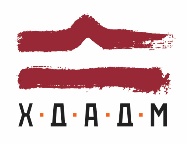 ХАРКІВСЬКА ДЕРЖАВНА АКАДЕМІЯ ДИЗАЙНУ І МИСТЕЦТВХАРКІВСЬКА ДЕРЖАВНА АКАДЕМІЯ ДИЗАЙНУ І МИСТЕЦТВХАРКІВСЬКА ДЕРЖАВНА АКАДЕМІЯ ДИЗАЙНУ І МИСТЕЦТВХАРКІВСЬКА ДЕРЖАВНА АКАДЕМІЯ ДИЗАЙНУ І МИСТЕЦТВФакультетОбразотворче мистецтвоРівень вищої освітиперший (бакалавр)КафедраРеставрації та експертизи творів мистецтваРік навчання1Галузь знань02 Культура і мистецтвоВид дисциплінифаховаСпеціальність022 ДизайнСеместр1ОСНОВИ РЕСТАВРАЦІЇ ТВОРІВ ЖИВОПИСУСеместр 1 (осінь 2020)1 вересня — 29 грудняОСНОВИ РЕСТАВРАЦІЇ ТВОРІВ ЖИВОПИСУСеместр 1 (осінь 2020)1 вересня — 29 грудняОСНОВИ РЕСТАВРАЦІЇ ТВОРІВ ЖИВОПИСУСеместр 1 (осінь 2020)1 вересня — 29 грудняОСНОВИ РЕСТАВРАЦІЇ ТВОРІВ ЖИВОПИСУСеместр 1 (осінь 2020)1 вересня — 29 грудняВикладачХомутов Ігор ВікторовичХомутов Ігор ВікторовичХомутов Ігор ВікторовичE-mailigor.homutoff@gmail.com igor.homutoff@gmail.com igor.homutoff@gmail.com Заняття Середа 13.00–16.30, ауд. 405 (3 корпус) Четвер 13.00–16.30, ауд. 405 (3 корпус) Середа 13.00–16.30, ауд. 405 (3 корпус) Четвер 13.00–16.30, ауд. 405 (3 корпус) Середа 13.00–16.30, ауд. 405 (3 корпус) Четвер 13.00–16.30, ауд. 405 (3 корпус)Адресак. 407, поверх 4, корпус 3, вул. Мистецтв 11к. 407, поверх 4, корпус 3, вул. Мистецтв 11к. 407, поверх 4, корпус 3, вул. Мистецтв 11Телефон057 706-03-50 (кафедра)	057 706-03-50 (кафедра)	057 706-03-50 (кафедра)	№з/пНазва теми1Вибір твору живопису на дошці для проведення реставраційних процесів.2Вибір твору живопису на полотні для проведення реставраційних процесів.  3Проведення     техніко-технологічних    досліджень    та    розробка    планів реставраційних втручань, формування фототаблиць дослідницької частини для кожного з обраних творів.4Укріплення фарбового шару, та ґрунту зі складними видами руйнувань. Вибір методики укріплення фарбового шару та ґрунту для кожного з обраних творів.5Відновлення цілісності основ.6Поповнення  складних втрат та деформацій основ, поповнення втрат основ з лицьового боку.7Дублювання основи або крайок твору на полотні.8Тонування реставраційних вставлень основи.9Гідрофобізація основи твору на дошці.10Підведення   реставраційного   ґрунту   в   місцях   втрат  фарбового   шару   з імітацією фактури авторського фарбового шару в обох творах.11Видалення шарів складних надлакових забруднень.12Регенерація   лакової   плівки.   Потоншення   нерівномірної  лакової  плівки, видалення шарів часткового запису.13Виконання графічної реконструкції втрачених фрагментів зображень.14Тонування реставраційних вставлень за допомогою різних технік.15Оформлення реставраційної документації: заповнення щоденника реставрації, формування фототаблиць реставраційних етапів. Оформлення паспорту реставрації твору станкового темперного живопису. Формування CD-r, CD-rw диску з текстами, паспортами та фотоматеріалами виконаного завдання.НаціональнаБалиECTSДиференціація А (внутрішня)Диференціація А (внутрішня)НаціональнаБалиECTSвідмінноАА+98–100задовільно64–74Dвідмінно90–100АА95–97задовільно60–63ЕвідмінноАА-90–94незадовільно35–59FXдобре82–89Внезадовільно(повторне проходження)0–34Fдобре75–81Снезадовільно(повторне проходження)0–34F№п/п№п/пНазва розділів,ТемНазва розділів,ТемВсьогогодинпо теміУ тому числіУ тому числі№п/п№п/пНазва розділів,ТемНазва розділів,ТемВсьогогодинпо теміПрактична роботаСамостійнаробота1 курс. 1 семестр1 курс. 1 семестр1 курс. 1 семестр1 курс. 1 семестр1 курс. 1 семестр1 курс. 1 семестр1 курс. 1 семестрМОДУЛЬ 1МОДУЛЬ 1МОДУЛЬ 1МОДУЛЬ 1МОДУЛЬ 1МОДУЛЬ 1МОДУЛЬ 11.1Ознайомлення з особливостями техніки реставрації; розвитку і вдосконалення методики і техніки консервації.Ознайомлення з особливостями техніки реставрації; розвитку і вдосконалення методики і техніки консервації.1414771.2Ознайомлення з сучасними методиками  в реставраційній практиці, вивчення видів руйнації основи, фарбового шару, ґрунту та методів їх усунення.Ознайомлення з сучасними методиками  в реставраційній практиці, вивчення видів руйнації основи, фарбового шару, ґрунту та методів їх усунення.1616881.3Візуальні дослідження творів. Візуальні дослідження творів. 303015151.4Оволодіння технікою укріплення фарбового шару та ґрунту.Оволодіння технікою укріплення фарбового шару та ґрунту.34341717Усього за 1 модульУсього за 1 модуль94944747МОДУЛЬ 2МОДУЛЬ 2МОДУЛЬ 2МОДУЛЬ 2МОДУЛЬ 2МОДУЛЬ 2МОДУЛЬ 22.1Оволодіння методами зведення проривів основи.Оволодіння методами зведення проривів основи.343417172.2Оволодіння технікою дублювання пругів.Оволодіння технікою дублювання пругів.303015152.3Підготовка експозиційного  підрамника. Натягування авторського полотна на експозиційний підрамник.Підготовка експозиційного  підрамника. Натягування авторського полотна на експозиційний підрамник.22221111Усього за 2 модульУсього за 2 модуль86864343Усього за 1 семестр:Усього за 1 семестр:Усього за 1 семестр:1801809090